МИНИСТЕРСТВО ОБРАЗОВАНИЯ И НАУКИ РОССИЙСКОЙ ФЕДЕРАЦИИФедеральное государственное бюджетное образовательное учреждениевысшего образования«КУБАНСКИЙ ГОСУДАРСТВЕННЫЙ УНИВЕРСИТЕТ»(ФГБОУ ВО «КубГУ»)Факультет истории, социологии и международных отношенийКафедра зарубежного регионоведения и дипломатииДопустить к защитеЗаведующий кафедройканд. ист. наук, доцент___________ А.С. Евтушенко     (подпись)       _________________2018 г.ВЫПУСКНАЯ КВАЛИФИКАЦИОННАЯ РАБОТА  (БАКАЛАВРСКАЯ РАБОТА)МУСУЛЬМАНСКАЯ ИСПАНИЯ КАК ФЕНОМЕН СРЕДНЕВЕКОВОГО КУЛЬТУРНОГО СИНТЕЗАРаботу выполнила _____________________________________ А.В. Сикидина          (подпись)    Направление подготовки _________41.03.01 Зарубежное регионоведение____                            (код, наименование)Направленность (профиль)  ____Европейские исследования________________Научный руководитель  канд. ист. наук, доцент	___________________________________ Т.О. Ткачёва	            (подпись) Нормоконтролерканд. ист. наук, профессор________________________________ Г.М. Ачагу                  (подпись) Краснодар2018СОДЕРЖАНИЕВВЕДЕНИЕАктуально исследование тем, что в XXI веке невозможно рассматривать культуру той или иной отдельно взятой страны, не учитывая влияния на нее других общекультурных взаимодействий. Испания в период мавританского нашествия уже представляла собой смесь римского, греческого и вестготского влияния. Арабское господство на территории Пиренейского полуострова в значительной степени определило дальнейшее развитие как в экономической и политической, так и культурной сфере. Объектом	данного исследования является история взаимоотношения и взаимовлияния мусульманской и христианской культур в средневековую эпоху, а также культурный синтез, сложившийся в результате взаимодействия двух цивилизаций.	Предметом исследования является феномен синкретизации культур на территории Испании.В географические рамки входят территории, завоеванные арабами: территории в Азии, Африке и Европе, страны Ближнего Востока, Средняя Азия, северо-западная Индия, Северная Африка.Хронологические рамки охватывают период с VI – XV вв. Нижняя граница обусловлена необходимостью в рассмотрении арабских завоеваний со времен пророка Мухаммеда. Верхняя граница совпадает с завершением реконкисты в 1492 г. Степень изученности данной проблемы. Эта тема глубоко изучается как отечественными, так и зарубежными исследователями. Нами были проанализированы материалы по истории развития арабского халифата, влиянию мусульманской культуры на вестготскую Испанию и культурному наследию изучаемого периода. К сожалению, нам были доступны только некоторые исследования отечественных авторов. Поэтому основную массу использованной литературы составляют исследования зарубежных специалистов. Литература, использованная для данного исследования, может быть условно разделена на две категории: общего характера и непосредственно относящаяся к теме нашего исследования.К первой категории относятся работы таких исследователей как О.Г. Большаков, И.М. Фильштинский, С.А. Арутюнов,  Е.А. Беляев, Л.С. Васильев, В.А. Ведюшкин и Г.А. Попова, Е.В. Гутнова и З.В. Удальцова,  М.Е. Жуков, Т.Ю. Ирмияева,  Ю.М. Кобищанов,  А.Е. Кудрявцев,  В.А. Лебедев, К.П. Матвеев, Б.П. Нарумов,  А. Попов,  А.А. Смирнов,  В.В. Соколов,  М.В. Суханова,  А.Е. Крымский,  Я.Г. Риер. В работе О.Г. Большакова «История Халифата» в трех томах автор рассматривает зарождение и развитие ислама со времен пророка Мухаммеда; рассматривается ход завоеваний арабов вне Аравийского полуострова, социальные и экономические проблемы арабского Халифата; освещается эпоха религиозных и политических войн внутри арабского государства, а также воздействие шиизма на идеологию.Стоит также выделить труды И.М. Фильштинского «Халифат под властью династии Омейядов (661-750)» и «История арабов и халифата (750-1517 гг.)».В первой книге последовательно рассматривается деятельность первых четырёх, так называемых "праведных" халифов, пришедших к власти после смерти основоположника исламской религии Мухаммеда, а также сменивших их правителей династии Омейядов.
В центре внимания автора находятся такие вопросы, как социально-экономическое состояние Халифата в VII - VIII веках, борьба правящей династии с её политическими противниками, государственное и административное устройство Халифата в изучаемый период. Также прослеживается изменчивое отношение омейядских халифов к бедуинским племенам. Специальные разделы книги посвящены арабским завоеваниям как на востоке, так и на западе. В книге исследуются проблемы возникновения исламской догматики, появления оппозиционного режима сект, постепенного упадка власти Омейядов и их свержение Аббасидами.Во второй книге излагается история арабов и Халифата с момента прихода к власти династии Аббасидов в 750 г. и до завоевания стран Ближнего и Среднего Востока турками в 1517 г. На широком историческом фоне рассматривается развитие исламской догматики и эволюция исламских институтов, образование в исламе различных сект и направлений, а также появление в исламе рационалистического течения. Особое внимание уделяется арабо-мусульманской средневековой культуре, освоению арабами древнегреческого и эллинического наследия, деятельности арабских переводчиков, развитию арабской научной и философской мысли, а также арабскому словесному искусству.Ко второй группе относятся исследования А.В. Журавского, В.В. Бартольда, Т.П. Каптеревой, А. Ю. Каптикова и Д. В. Богдановой, В.И. Беляева,  О.В. Волосюк,  С.Н. Григорян,  И.Ю. Крачковского,  А.Н. Кубе, А.Б. Куделина,  Р.Г. Ланда,  С.Д. Никитюк,  Т.С. Сергеевой. В монографии А.В. Журавского исследуются социокультурные аспекты взаимовлияния двух мировых религий – христианства и ислама как в историческом плане, так и с точки зрения значимости этой проблемы сегодня. Рассматривая историю отношений двух религий в аспекте взаимовлияния восточной и западной культур, автор исследует проблемы воздействия интеллектуально-духовного мира ислама ближневосточного региона на религиозно-философскую культуру католицизма, эволюцию христианских представлений о мусульманах и их религии.Книга выдающегося российского историка-востоковеда В.В. Бартольда «Культура мусульманства», посвященная исследованию культуры Востока, известной как мусульманская, или арабская, культура. Автор рассуждает о феномене Востока как особого мира, противоположного Западу, о несовпадении этого понятия с географическими представлениями о частях света. В книге рассматриваются особенности восточного христианства и его значение для ислама, прослеживается возникновение и развитие арабской культуры, описываются характерные черты персидской культуры и ее влияние на другие страны, исследуется культурное и политическое развитие мусульманского мира после XV в. В отечественной историографии можно выделить советского и российского искусствоведа, специализирующегося на истории искусств стран Пиренейского полуострова – Т.П. Каптереву. Книга «Искусство Испании. Очерки» посвящена искусству Испании средних веков и эпохи Возрождения. Обращаясь к жанру очерков, автор выбирает наиболее значительные памятники, рассматривая их в неразрывной связи с историей, традициями и обликом старых испанских городов – Кордовы, Барселоны, Севильи, Гранады, Толедо. Исследование произведений испанской архитектуры, скульптуры и живописи с обширным фактологическим материалом и широкими обобщениями, позволяющими читателю представить историко-культурный фон эпохи и общие закономерности формирования национального искусства Испании. Авторы книги «Мавританская архитектура Испании» - кандидат искусствоведения, профессор Уральской государственной архитектурно-художественной академии Анри Юрьевич Каптиков и искусствовед Дарья Викторовна Богданова, создавая для этого обширный исторический и культурологический фон рассматривают, как на испанской почве возник и развивался особый вариант архитектуры мусульманского Востока, по прошествии времени вступивший в сочетание с элементами европейских стилей. Также мы использовали труды зарубежных авторов. При анализе зарубежной литературы мы использовали проблемный принцип классификации.К общим исследованиям относятся такие авторы как, Д. О'Каллаган, Д. Чайдестер, Р. Флэтчер, Б. Лэвис, М. Уотт, Р. Альтамира-и-Кревеа,  Хуан Лалагуна, П. Вилар, Э. Гиббон,  А. Голдсуорти,  Г.-И. Диснер,  Жак Ле Гофф, Г. Кёнигсбергер,  Д. Клауде,  А. Корбен,  Т. Моммзен,  А. Мюллер,  Д. Никколе и А. МакБрайд, Н. Пенник и П. Джонс,  Ж. Пирен,  Г. Симон,  М. Ходжсон,  Ф. Шафф, А. Карен, Р. Бруншвиг, Э. Мирча, Дж. Эспозито, Фр. Розенталь, М. Гарсия-Ареналь, Б. Джеймс и Л. Карен, Х. Кеннеди, М. Махди, Д. Норман,  Р.Р. Палмер, Дж. Шакт. Также эта категория включает в себя энциклопедии, посвященные данной теме.О'Каллаган делит историю средневековой Испании на пять компактных исторических периодов и обсуждает политические, социальные, экономические и культурные события каждого периода. Книга рассматривает весь Пиренейский полуостров и всех людей, которые населяли его, от прихода вестготов в V в. до правления Фердинанда и Изабеллы. Объединяя богатую информацию о различных народах, институтах, религиях и обычаях, которые процветали в государствах, которые в настоящее время являются Испанией и Португалией, Джозеф Ф. О'Каллаган фокусируется на продолжающихся попытках навязать политическое единство на полуострове. Исследуя все периоды, он должным образом выявил их сходства и различия, а также непрерывность развития от одного периода к другому. Он уделяет должное внимание контактам Испании с остальным средневековым миром, но его главная забота-это события и институты на самом полуострове. «История Испании» испанского историка Р.  Альтамира-и-Кревеа посвящена древности и средневековью Испании. В книге представлено описание социальной, экономической и политической истории. В этой работе представлены данные, характерезующие классовые взаимоотношения в Испании. Дает понимание особенностей общественного развития страны. Автор пытается охватить широкий спектр проблем и проследить общее развитие Испании на протяжении трех тысячелетий. Содержательная, тщательно продуманная и познавательная книга Хуана Лалагуны не упускает ни единого важного исторического факта, в ней описаны все этапы жизни страны с доисторических времен до нашего времени.В своей энциклопедии Михаэль Герли фокусируется на Иберийских королевствах от падения Римской империи до последствий Реконкисты. Почти тысяча статей, написанных известными специалистами в этой области, охватывают темы, имеющие ключевое значение для средневековой Иберии, включая людей, события, произведения и учреждения, а также литературу, языки, историю, искусство, фольклор, религии и науки. Кроме того, она обеспечивает углубленное обсуждение богатого вклада мусульманской и еврейской культур и их взаимодействие с католической Испанией.Для некоторых историков средневековое Иберийское общество было отмечено мирным сосуществованием и межкультурным обогащением; другие нарисовали более жесткую картину мусульман и христиан, участвующих в продолжающемся соревновании за политические, религиозные и экономические преимущества, кульминацией которого стало падение мусульманской Гранады и изгнание евреев в конце пятнадцатого века. Реальность, которая возникает в средневековой Иберии, более тонкая, чем любой из этих сценариев. В сборнике «Medieval Iberia: Readings from Christian, Muslim and Jewish Sources» собраны статьи, которые широко охватывают исторические хроники, поэзию, правовые и религиозные источники.«Энциклопедия Ислама» охватывает многочисленные аспекты истории, социально-политических процессов и культуры мусульманского мира с VII по ХХ век. Первое издание энциклопедии выходило в Лейдене с 1913 по 1938 гг. Второе издание было начато в 1954 г. и завершено в 2005 г. В 2007 г. начался выпуск третьего издания, которое частично, по мере подготовки материала, становится доступным в электронном виде. К теме нашего исследования непосредственно относятся работы таких авторов как, У.М. Уотт и П. Какиа, У.М. Уотт, Т. Глик, Д. Л. Льюис, Э. Леви-Провансаль, А.Ф. Бистен, Р. Бульет, О. Р. Констебль, М. Фахли, Р. Флетчер, М. Герли, Э. Грунебаум, А. Герберт, З. Карабелл, М. Р. Менокал, А. Новикофф, М. Парвиз, Ф. Питерс, Р. Рубенштейн, Аль-Фабари, К. Вёрман, Ибн-Баджжа, Ибн-Рушд, Ибн-Сина, И.Т. Камель, Х. Ортега-и-Гассет, З. Саллах.Большую часть объема книги У.М. Уотта и П. Какиа «Мусульманская Испания» занимает последовательное изложение истории мусульман полуострова от начала завоевания в 711 г. до падения Гранадского эмирата в 1492 г. Не вдаваясь в излишние подробности, авторы рисуют целостную картину исторического процесса и характеризуют социальную, экономическую и духовную жизнь полуострова. Мусульманская Испания является главной темой исследования. У.М. Уотт и П. Какиа не упрощают предмета своего исследования. Они обнажают спорные проблемы, смело высказывают гипотетические соображения. Томас Глик представляет сравнительную историю исламской и христианской областей Испании в период между 711 и 1250 гг., когда эти области стали отдельными политическими, социальными и культурными образованиями. Автор рассказывает о социальных, политических и этнических структурах, которые развивались между границами мусульманских и христианских территорий, исследует межкультурные отношения и передачу идей и приемов, главным образом, от исламской культуры к христианской культуре в Испании. Глик утверждает, что наука и техника являются ключевыми показателями культурного влияния. Автор значительно пересмотрел этот текст с момента появления первого издания в 1979 г., чтобы отразить плоды расширенного исследования испанской средневековой истории, вызванного "историографической революцией" в Испании за последние два десятилетия.Исследование Давид Леверинг Льюиса начинается с падения персидской и Римской империй, за которым последовало восхождение пророка Мухаммеда и создание мусульманской Испании. Пять столетий взаимодействия между мусульманской империей и формирующейся Европы, от мусульманского завоевания вестготов Испании в 711 г. до декларации христианства о безусловной войне с Халифатом в 1215 г. Труд Льюиса, наполненный рассказами о некоторых из величайших сражений в мировой истории, показывает, как процветал космополитический, мусульманский аль-Андалус - маяк сотрудничества и терпимости между исламом, иудаизмом и христианством, в то время как прото-Европа, определяя себя в оппозиции к исламу, состояла из наследственной аристократии, религиозной нетерпимости и вечной войны.Работа французского востоковеда Эвариста Леви-Провансаля «Арабская культура в Испании» посвящена одной из цивилизаций мира, существовавшей в VIII—XV вв. в Западном Средиземноморье. — цивилизации средневекового арабского Запада, цивилизации «мавров», как их некогда называли в Европе. В этой книге, которая представляет собой публикацию лекций, прочитанных автором в Каире в 1938 г., Э. Леви-Провансаль ставит своей целью дать наиболее общее представление об арабо-испанской цивилизации и ее месте в истории человечества, показать основные черты этой цивилизации и ее связи с родственной ей цивилизацией аббасидского Востока, а также ее влияние на развитие западноевропейской цивилизации в эпоху, предшествовавшую Возрождению. Другими словами, основной проблемой, поставленной автором, являются отношения (в самом широком смысле этого слова) между арабским Западом и арабским Востоком, с одной стороны, и мусульманским Западом и христианским Западом — с другой. Книга «Орнамент мира: как мусульмане, евреи и христиане создали культуру толерантности в средневековой Испании» Марии Роза Менокаль, призвана показать сильное и продолжительное влияние исламской культуры средневекового Иберийского полуострова на христианскую Испанию и остальную Европу. Эта книга демонстрирует, как «культура толерантности» и сосуществование различных этнических и религиозных групп породили такую цивилизацию. Книга начинается с вводной главы, посвященной обзору истории аль-Андалуса, то есть меняющейся территории полуострова под исламским правлением, от арабского завоевания 711 г. до кастильского завоевания Гранады католическими монархами в 1492 г. Остальная часть книги состоит из исследований многослойных культур и людей, которые пересекают границы между религиями и культурами, какими были их личности, их литературные произведения или их карьеры. В совместной работе Вивиан Манн, Томас Глик и Джерелин Дениз Доддс исследуют характер сосуществования трех разных религий: иудейства, христианства и ислама. Исследование охватывает не только идеологический обмен и культурное влияние, но и взаимные трения, соперничество. Культурная и социальная динамика оказала сильное влияние на создание поэзии, искусства, архитектуры и материальной культуры Испании, а также на передачу и поглощение научных идей и технологий с Востока на Запад. Изученные ведущими учеными в каждой из этих областей, культурные ценности варьируются от еврейских библейских рукописей, освещенных исламскими стилистическими мотивами, до астролябий с латинскими надписями, до первых примеров светской еврейской поэзии. В то время, когда изучению культурного слияния уделяется все больше внимания, эта книга отмечает вдохновляющую историю культурных достижений в контексте отношений между группами, которые были как позитивными, так и негативными.Среди зарубежных исследований, хотелось бы выделить работы, посвященные положению иудеев в рассматриваемый нами период. Такие авторы как Й. Телушкин, Р. Дж. Вербловкий, М. Терри, Н.А. Стиллман, Н. Рот, Дж. Рэй, Антон Ла Гуардия, М. Гилберт, Дж.С. Гербер, И. Баер, Б.С. Бахрах, Э. Эштор помогли нашему исследованию глубоко изучить положение евреев в Испании до и после нашествия мавров.Источниковую базу в данном исследовании условно можно разделить на две группы.К первой группе относятся священные писания религиозных групп, проживающих на территории Испании в изучаемый период, а именно Коран, Библия и Тора, которые повествуют об отношении к иноверцам, терпимости и раскрывают особенности уклада жизни каждой религии. Ко второй группе относятся литературные произведения изучаемого периода. Таким источником служит «Ожерелье голубки» Ибн  Хазма, трактат о любви, который показывает особенности быта и положение женщины в мусульманской Испании. «Завоевание Египта, ал-Магриба и ал-Андалуса» Абд ар-Рахмана ибн Абд ал-Хакама один из немногих исторических трактатов времен арабских завоеваний, который дошел до нашего времени. В нем повествуется о военных походах и завоевании Египта, Северной Африки и Пиренейского полуострова.Цель исследования – рассмотреть культуру мусульманской Испании как феномен средневекового культурного синтеза. Для достижения данной цели были поставлены следующие задачи:Рассмотрение периода арабских завоеваний.Анализ истории Испании до прихода мусульман.Определение основных этапов развития Испании в период правления мусульман.Выявление характерных черт мавританской культуры в Испании.Методология. В данной работе использовались следующие методы:Описательный метод рассматривает процессы в истории арабских завоеваний в различные периоды времени.Сравнительный подход выявляет процессы и результаты развития культуры, политики и экономики Испании до и после мусульманского нашествия. Комплексный подход позволяет рассматривать культуру средневековой мусульманской Испании с определенными процессами внутренней и внешней эволюции, а также взаимодействия всех ее элементов.Исторический подход позволяет рассмотреть синтез изучаемых нами культур в контексте исторических событий. Все вышеуказанные методы исследования позволили проанализировать историю арабских завоеваний, Испанию под властью мусульман, а также жизнь населения страны того времени.1. Завоевание ИспанииАрабские завоеванияМусульманские завоевания начались ещё во времена пророка и государственного деятеля Мухаммеда. Он первый кто смог объединить большинство племен арабов в единое государство, что привело их к политическому и религиозному единству. Таким образом появилось и разрослось Мединское государство. Движимые джихадом, «священной войной», они распространяли свое влияние. Джихад не был только религиозным явлением, каким его принято считать в наши дни, он носил политический и экономический характер. Если исходить из соображений о «священной войне», мусульмане могли нападать только на не причастных к их вере, а так как ислам стал развиваться и распространяться весьма стремительно, это двигало арабов все дальше и дальше, к захвату новых земель, чтобы избежать нехватки экономических ресурсов.Также стоит отметить, что вопреки распространенному мнению о том, что мусульмане силой, под страхом смерти, заставляли людей принимать ислам, это имело место быть только лишь если противники мавров были идолопоклонниками и политеистами. Для монотеистов существовала возможность стать «покровительствуемой группой», которая выплачивала налоги в пользу мусульманского государства, при этом оставаясь автономной.Общая система обложения налогами населения была таковой, что мусульмане вносили меньшую плату, нежели не мусульмане, соответственно выгода состояла как в быстрой исламизации захваченных народов, что пополняло ряды мусульманских войск, так и  отказ этих народов от принятия новой веры, что, во-первых, означало регулярное пополнение казны, во-вторых арабы не были обременены обязанностью регулярно обрабатывать земли, что сохраняло их постоянную боевую готовность.Арабские завоевания достигли огромных территорий в Африке, Азии и Европе. Им удалось распространить свою экспансию на Среднюю Азию, северо-западную Индию, страны Ближнего Востока, Северную Африку, Египет, Сирию, Сицилию, Мальту, Южную Италию, Родос, и Испанию.Дальнейшее продвижение мусульман именно к берегам Атлантического океана, с целью захвата Испании, а не на юг Африки, было обусловлено, по разным источникам, налаженными торговыми отношениями со странами Южной Африки и, возможно, тяжелыми и даже экстремальными условиями перехода через пустыню Сахара. Несмотря на то, что центральной властью все еще заведовали мусульмане-арабы, большинство захватчиков, которые пересекли пролив между Европой и Африкой были берберами, так как после достаточно долгого периода покорения арабами, они стали движущей силой мусульманской армии. Так, благодаря объединению и принятию ислама некогда кочевым племенам удалось создать одно из самых могущественных и влиятельных государств в мире. Захват новых территорий и грамотная политика по отношению к захваченным народам позволила не только исламизировать огромную часть населения, но и собрать большое войско, щедро финансируемое за счет налогообложения не признавших новую религию. Римское влияние в ИспанииВпервые Испания была объединена под властью Римской империи. Римское завоевание Испании началось в основном благодаря действиям Карфагена. В конце первой Пунической войны (264-241 гг. до н. э.) Рим победил Карфаген и завоевал Сицилию, Сардинию и Корсику. Это лишило Карфаген основного источника богатства и рабочей силы. В результате этого Карфаген сделал повышенный акцент на Испанию. В 228-227 гг. до н.э. был основан Новый Карфаген на юго-восточном побережье. Этот берег был богат серебром, и карфагеняне хотели его эксплуатировать. Вскоре карфагенское влияние распространилось по всему восточному побережью и начало тревожить Массалию, с которой Рим подписал договор. В 226 г. до н.э. Рим подписал договор с Карфагеном, ограничив карфагенскую экспансию к югу от реки Эбро, а Рим к северу. Римляне, однако, заключили союз с городом Сегунтум (современный Сагунто), который расположен к югу от реки Эбро.В 219 г. до н. э. Ганнибал, Карфагенский вождь, напал и осадил Сагунт. В 218 г. до н. э. Римский Сенат пришел на помощь своим союзникам. Они объявили Испанию Римской провинцией и отправили Гнея Карнелия Сципиона с двумя легионами, чтобы блокировать Карфагенские силы, двигающиеся в направлении Италии. Он высадился в греческой колонии Эмпорион и основал там базу. К сожалению, для Сципиона, он обнаружил, что Ганнибал проскользнул мимо него и пересек Пиренейские горы, чтобы вторгнуться в Италию.Когда Ганнибал ушел, он переключил свое внимание на блокирование подкрепления из Карфагена или Нового Карфагена. Гней продвинулся до Таррако (современная Таррагона) и основал крепость. В 217 г. до н.э. он разгромил карфагенский флот в устье реки Эбро. В 215 г. до н. э. его брат Публий Сципион прибыл с подкреплением, а в 214 г. до н.э. римляне выдвинулись и отбили Сагунт. Однако в 213 г. до н.э. катастрофа поразила римлян. Хасдрубал, брат Ганнибала, с армией в 40 000 человек и при поддержке Иберийских наемников, разгромил римлян в Кастуло и убил обоих братьев Сципиона.Вскоре Публиус Корнелиус Сципион был послан на смену отцу и дяде. В 209 г. до н.э. ему удалось захватить Новый Карфаген, главную базу снабжения Карфагена в Испании. После своей победы, Сципион боролся еще три года, прежде чем он, наконец, заставил остальных карфагенян оставить Испанию. В 206 г. до н.э. Сципион вернулся в Рим и довел войну до самого Карфагена в Африке. Там он победил Ганнибала в 202 г. до н.э. и получил имя Сципиона Африкана.Контроль Рима над Испанией, однако, не был бесспорным. После войны Рим разделил Испанию на две провинции, известные как Испания Цитериор (Ближняя) на восточном побережье реки Ибер и Испания Ультериор (Дальняя). Обе эти провинции были богаты серебром и другими драгоценными металлами. Во время Второй Пунической войны коренные племена региона подняли ряд восстаний против римлян. В течение следующих 200 лет Испания была почти постоянным полем битвы. Рим правил Испанией почти 600 лет. Хотя римское завоевание Испании и началось во время Второй Пунической войны (218-201 до н.э.), однако римской армии потребовалось почти 200 лет, чтобы завоевать весь регион. Когда весь Пиренейский полуостров находился под их властью, впоследствии он был разделен уже на несколько провинций. Провинция Лузитания была на Западе, где расположена современная Португалия. Провинция Бетика была расположена на юге. В центре, на севере, северо-западе и востоке побережья над Карфагеникой была крупнейшая провинция, Тарраконская. Цивилизация была объединена под Римским правлением. Губернаторы назначались из Рима в провинции. Впоследствии сами губернаторы также наделили полномочиями и лидеров коренных народов, которые должны были помочь в управлении полуостровом. Были установлены общие законы и общий язык, объединяющие провинции и укрепляющие Римское правление. Латынь стала официальным языком. Провинции региона совместно строили дороги, соединяющие города и акведуки для засушливых земель. Остатки построенных акведуков до сих пор стоят. Испания стала самым богатым регионом Римской империи. Большие поместья или виллы, которые они строили, контролировали большое количество крестьянских рабочих и рабов. Вдоль этих больших вилл существовали небольшие фермы. Они часто использовались в качестве небольших владений для предоставления ветеранам Римской армии, чтобы помочь колонизировать новые земли, тем самым расширяя их богатство. Они торговали минералами, маслом, вином, пшеницей и другими продуктами, которые производились в изобилии. Наиболее значительным вкладом при римском правлении было распространение христианства. Христианство впервые вошло в Испанию в 300 г. н.э. Экономика Испании значительно расширилась при римском правлении. Провинция, наряду с Северной Африкой, служила зернохранилищем для Римского рынка, а ее гавани экспортировали золото, шерсть, оливковое масло и вино. Сельскохозяйственное производство увеличилось с внедрением ирригационных проектов, некоторые из которых остаются в употреблении и сегодня. Большую часть повседневной жизни составляли сельскохозяйственные работы, при которых регион процветал. Большая часть восточного региона выращивала виноград и оливки в дополнение к хозяйству. Добыча серебра в долине реки Гвадалквивир стала неотъемлемой частью Иберийского общества. На самом деле некоторые из самых важных ресурсов Империи находились в Испании. Золото, железо, Олово, медь и свинец также добывались в изобилии.Римское завоевание привело народы Испании в русло европейской цивилизации и впервые полуостров был объединен под единым правительством. 600 лет Римского правления принесли акведуки, мосты, дороги, латинский язык, законы и административную правительственную структуру. Римляне также распространяли христианство в течение IV в.Вестготская ИспанияДля полного понимания того, почему мусульманским захватчикам удалось всего за три года захватить большую часть Пиренейского полуострова стоит рассмотреть внутреннюю обстановку, которая сложилась в Испании под управлением вестгостких правителей.Нестабильная ситуация в стране была обусловлена несколькими факторами. Во-первых, вестготские правители не имели устоявшейся системы передачи королевской власти по наследству, что предполагало множество потенциальных претендентов на престол и, следовательно, нестабильной была ситуация, которая складывалась в среде высшего класса. Второй причиной служила плачевная обстановка в армии короля. В то время вассальная традиция еще не была распространена, а значит, чтобы собрать достаточно боеспособную армию, которая сможет противостоять врагу, правителям приходилось приложить не мало усилий.Вестготское королевство занимало бывшую римскую провинцию Тарракон, на территории которого проживали испано-римляне, считавшиеся свободным населением, но даже такое положение в обществе не предусматривало для них никаких привилегий, которые бы облегчили им жизнь. Поэтому есть сведения о том, что многие из простого населения Испании помогали мусульманским захватчикам в их продвижении по стране, надеясь на лучшую жизнь при новой власти. Еще одними помощниками для берберов выступало еврейское население страны. Так как король во время правления во многом полагался на помощь церкви, которая исходила из своих религиозных интересов, евреи испытывали сильные притеснения. Большинство их представителей было купцами, церковные власти в 694 г. выпустили декрет, который запрещал иудеям заниматься торговлей, а позднее и вовсе всех, не обратившихся в христианство признавали рабами. Такое положение дел подтолкнуло еврейское население к передаче информации о положении дел мусульманским завоевателям, которые относились лояльно к иудейской общине.Таким образом, успех в завоеваниях новых земель не столько способствовало усиление самой мусульманской армии, сколько нестабильная ситуация в государстве вестготов, которое к VIII в. было разрозненным. Правящая верхушка, к которой принадлежали знатные семьи и духовные лица, играла большую роль в управлении государством, и, как правило, не заботилась о жизни простых граждан. Неудовлетворительное состояние армии, слабое положение монархии, бедственное положение крестьян, преследование евреев – все это являлось причинами нестабильности вестготского господства на Пиренеях. Ход вторжения на ПиренеиПервая, относительно небольшая, группа мусульман высадилась на берегах Испании в 710 г., в районе нынешнего города Тарифа (названного в честь мусульманского предводителя), провела разведывательную деятельность, чтобы выяснить положение сил вестготского государства. Убедившись, что основные войска халифата не получат сильного сопротивления со стороны вестготской армии, весной 711 г. семитысячное войско мусульман переправились на берега Испании, во главе со своим полководцем-бербером Тариком ибн Зиядом. Не получив значительного сопротивления войска Тарика закрепились в районе Альхесираса. В это время король вестготов Родерик находился на другом конце полуострова, на севере страны. Собрав те все войска, какие он смог организовать за короткий период, Родерик двинулся к захватчикам. В то время как к мусульманам подоспела дополнительная помощь в виде пяти тысяч всадников, армия вестготского короля, после непродолжительных боев, сложила свое оружие перед иноземными захватчиками. Это был переломный момент, который сработал в пользу мусульман. В конечном итоге мусульмане одержали сокрушительную победу, а король Родерик пал в бою. Вестготы в других частях Испании не понимали угрозы, которую представляли мусульмане, и не были в состоянии организовать себя достаточно, чтобы противостоять мусульманам. Дальнейшее завоевание развивалось очень быстро. Закрепившись у Гибралтарского пролива, мусульмане двинулись на Кордову, которая являлась одним из политических и экономических центров вестготского королевства, а оттуда к столице Толедо. Тарик захватил Кордову без особого сопротивления. Когда он и его войско въехали в укрепленный город Толедо на вершине холма, он был почти заброшен, там остались лишь немногие жителей города. Локальное сопротивление вестготов не принесло особого беспокойства захватчикам. После такой грандиозной победы Тарика, в 712 г. арабский наместник Северо-Западной Африки Муса ибн Нусайр переправился через пролив с восемью тысячной армией, и своим сыном Абд аль-Азизом, которого назначил вторым генералом, встретился с Тариком в столице Испании и продолжил дальнейшую экспансию полуострова.  Сначала он направился в Севилью, где столкнулся с сопротивлением, которое продлилось около трех месяцев, прежде чем город был взят. После того, как город упал зимой 712-713 гг., Муса ибн Нусайр назначил представителей иудейского сообщества управляющими Севильи. Затем войска Мусы двинулись к Мериде, где встретили серьезное сопротивление. Мерида имела особое значение для церковного духовенства и вестготского дворянства. Войска Абд аль-Азиза соединились с войсками Мусы, чтобы окончательно завоевать Мериду в июле 713 г. Муса призвал христиан Мериды покинуть город с миром, если они того пожелают. Он организовал муниципальное управление, доверив жителям старого еврейского квартала взять бразды правления. Абд аль-Азиз продолжал свои продвижения и добавил города Коимбра и Сантарен к своим завоеваниям в 714 г. Эти города расположены в современной Португалии. С 711 по 714 гг. мусульмане взяли большую часть Южной половины Иберийского полуострова. Однако Муса ибн Нусайр и Тарик ибн Зияд поняли, что группы сопротивления формируются за пределами Северной реки Дуэро и долины реки Эбро. Муса приказал своим людям продолжать их продвижение, что противоречило приказам Дамасского Халифа Аль-Валида. Муса и Тарик завоевали Сарагосу в долине Эбро. Тарик продолжал двигаться в провинции Леон и Кастилия, захватывая города Леон и Асторга на крайнем северо-западе. После реки Эбро в Астурии, войска Мусы взяли Город Овьедо и пошли на север, до Бискайского залива. Однако позже мусульмане не смогли удержать северный форпост. Муса ибн Нусаир и Тарик ибн Зияд вернулись в Дамаск в 714 г. с многочисленными трофеями, для демонстрации халифу Аль-Валид. Аль-Валид умер вскоре после этого, и новый правитель Сулейман приговорил Мусу и Тарика к тюремному заключению по политическим причинам. Также считается, что Сулейман убил сына Мусы Абд аль-Азиза в 716 г. в Севилье. В то время Дамасские Халифы больше всего интересовались окончанием войны с Византией и не хотели отвлекаться на аль-Андалус. Однако попытка проникнуть в Константинополь не удалась и преемник Сулеймана Умар II, приказал войскам вернуться домой. После этого поражения халифы переосмыслили стратегическое значение использования аль-Андалуса в качестве точки выхода на север. Халиф Хишам I уполномочил губернаторов аль-Андалуса продолжать наступление в южной части Франции. В 732 г. мусульманские солдаты потерпели поражение в битве при Пуатье. Под командованием Халифа Хишама I другие набеги продолжались на юге Франции до 739 г. Однако волнения берберов в Сарагосе в 739 г. перенаправили внимание губернатора аль-Андалуса на внутренние дела.На этом данный этап завоевания Пиренейского полуострова завершился. Несмотря на то, что северо-запад все еще не был под властью халифата, и в некоторых районах контроль мусульманами был лишь частичным, уже тогда административная власть была налажена намного лучше, чем во времена вестготского правления.Провинция аль-АндалусИспания получила свое новое название – «аль-Андалус», которое означало «Земля вандалов». Аль-Андалус стал новой провинцией Дамасского Халифата.  На этих землях проживали люди исповедующие разные религии: ислам, иудейство и христианство. В течение первых сорока с лишним лет после вторжения мусульманские политические фракции должны были научиться управлять испанской территорией. К 716 г. Кордова стала резиденцией мусульманского правительства. Быстро сменялись эмиры, или губернаторы, назначаемые наместниками Северной Африки или халифами в Дамаске. Ни один из этих назначенцев не был особенно талантлив, и большинство из них не оставались у власти очень долго. Таким образом, не было сильного центрального правительства. Некоторые губернаторы также разжигали огонь соперничества между племенами. Мусульмане арабского происхождения считали себя превосходящими берберов по расовому признаку и оставляли за собой право на лучшие земли. Но факт оставался фактом, берберы были необходимы для завоевания Испании, и все еще были необходимы для поддержания порядка в регионе. Берберские мусульмане также превосходили арабских мусульман по численности.Берберы в Марокко и аль-Андалусе восстали в начале 740-х г. Двумя факторами, способствовавшими восстаниям, были высокие налоги и этническое притеснение. В Северной Африке, другим фактором стало принятие берберами новой формы ислама, которая была называна хариджит. Согласно учению хариджитов, среди прочих верований, все мусульмане равны. Берберы хотели получить свою справедливую долю трофеев войны, также, как и мусульмане арабского происхождения, которые всегда получали лучшее. Марокканские берберы разгромили армию из примерно 30 000 сирийцев, посланных против них дамасским Халифом. Около 7000 сирийцев нашли убежище в Сеуте и попросили губернатора аль-Андалуса предоставить им убежище. Нехотя губернатор пустил их на территорию провинции в 741 г. Он думал, что сможет использовать их силы против берберов, которые восстали в аль-Андалусе против мусульман арабского происхождения. После того, как сирийцы помогли успокоить восстание, они отказались покинуть Испанию и в конечном итоге свергли губернатора.Вливание сирийских мусульман в Испанию обострило напряженность в мусульманской фракции. Сирийские племенные группы были естественным врагом йеменцев, которые сопровождали Муса ибн Нусайра в аль-Андалус. Йеменцы, называемые баладийюнами, имели характерный южноарабский и йеменский племенной характер. Некоторый порядок был восстановлен в 742 г., когда халиф Дамаска послал нового правителя, который выделил сирийцам землю, на которой они могли поселиться, при условии выполнения обязанности военной службы. План состоял в том, чтобы географически рассредоточить сирийцев по всему аль-Андалусу. В конечном итоге, не смотря на план губернатора, столица Кордова была перенаселена сирийцами, что повлекло за собой большее разделение общества на отдельные группировки по этической принадлежности.Эта общая дезорганизация и хаос позволили представителю династии Омейядов захватить власть в 756 г.Династия Омейядов в аль-АндалусеНовым этапом в истории покорения Испании стоит считать начало падения Омейядского халифата. В 743 г. правящий халиф Умаяд Хишам I умер от старости. Он правил обширной исламской империей с 724 г. За ним последовала череда слабых правителей. Правление Омейядов в Дамаске и Сирии, подходило к концу. Они правили мусульманским миром с 661 г.Восстания, произошедшие в Северной Африке в 740 г., среди берберов положило начало борьбы между чистокровными арабами и берберскими племенами, которые присоединились к исламу позднее. Ущемление в правах, несправедливое разделение добычи и земель, полагавшихся им после военных походов, все это послужило поводом для восстания. Благодаря численному превосходству они сумели захватить Танжер и дважды отразить атаку дамасской армии, высланной на подавление мятежа. Эта победа послужила поводом для начала восстания берберов уже на территории Испании.  В 750 г. в Дамаске произошла династическая революция, когда Аббасиды свергли Омейядов. Аббасиды, исповедовавшие более консервативную форму ислама, перенесли свой халифат в Багдад и подверглись сильному влиянию более развитой персидской культуры. Аббасиды попытались убить всех членов правящей семьи Омейядов, но один из них сбежал. Абд аль-Рахман I, внук Халифа Хишама, выжил, пробравшись сначала в Северную Африку, а затем в Испанию. Калбиты (йемениты) видели его в качестве своего защитника и стали его армией. Постоянная смена власти в Андалусии, сподвигла на действия последнего представителя династии Омейядов. В 756 г. со своей армией он разбил войска оппозиции и основал Омейядский эмират, который теперь действовал автономно. Таким образом, с этого времени мусульмане на Пиренейском полуострове жили сами по себе. Больше не было начальника над управляющим этой провинцией, который отдавал свои приказы и которому нужно было бы служить. Провинция превратилась в самостоятельное государство. Это положение обеспечивало единоличное правление Абр аль-Рахмана. Также, немаловажным было положение изоляции в аль-Андалусе. Не исключена была попытка Аббасидов вернуть утраченную провинцию, но убедившись на опыте Северо-Африканских восстаний, и того с каким трудом они пытались их подавить, серьезной угрозы они не представляли.  Первоочередной проблемой нового правителя Андалусии было национальное разнообразие населения. 2. Духовная и материальная культура Испании в контексте арабского влияния2.1 Духовная культураУ мусульман были смешанные чувства к евреям и христианам. Конечно, они верили, что их собственная религия стоит выше. Однако Коран считает евреев и христиан братьями по книге. Как и мусульмане, считалось, что иудеи и христиане получили божественное откровение и оно содержится в их священных писаниях: в еврейской Торе и в христианском Новом Завете. Кроме того, некоторые из рассказов о еврейских и христианских пророках содержались и в Коране, например, рассказы об Аврааме, Моисее и Иисусе.Мусульмане не заставляли ни одну из групп отказаться от своей религии до тех пор, пока ее преданные подчинялись мусульманской политической власти. Иудеям и христианам было разрешено платить налог, чтобы быть «покровительствуемой группой» (зимми). Однако они считались гражданами второго сорта, и для них было введено много ограничений. Совокупность ограничений для зимми были известны как пакт Умара, но эти правила не соблюдались по всей территории государства. Хоть эти правила приписывались Умару I, считается, что большинство мер были введены и применены Омейядским Халифом Умаром II.Мусульманская религия распространилась на значительной части полуострова. Те, кто продолжал исповедовать христианство (а таких по сравнению с теми, кто принял ислам, было меньше) со своей стороны именовались мосарабами (мустариб – похожий на араба). Эти христиане, проживавшие на мусульманской территории, образовали общины и придерживались вестготской традиции соборов, монашеской жизни монастырей. За исключением короткого периода гонений, они беспрепятственно продолжали исповедовать свою религию, бок о бок с мусульманами. Христианские церкви были повсеместно, в крупных городах, таких как Толедо, Кордова, Сарагоса, Малага, Валенсия и т.д. Христиане имели своих епископов и, как это было в прежние времена, созывали соборы. Их судили по собственным законам, так же они имели собственных светских и церковных властителей. Глава местной власти был ответственным за сбор налогов и соблюдение порядка. Те общины, которые отказались от подчинения новым порядкам были в итоге вынуждены принять новые правила, под натиском военной силы. Такие общины все еще могли соблюдать свои исконные традиции верования и уклада жизни, но налоги у них были значительно выше. Многие христиане отказались от своей веры в пользу ислама, так как это было экономически выгодно. Однако новообращенные находились на самой низкой ступени в испанском мусульманском обществе. Мусульмане по рождению имели верх. Во-первых, мусульмане, как правило, не поощряли конверсию, потому что они полагались на налоги, которые финансировали их правительство. Однако в X в. многие христиане по собственной воле приняли ислам и стали более ассимилированы с мусульманской культурой.Вплоть до 750 г. процедура обращения в ислам для неарабов была весьма затруднительна. Халифат не хотел терять своих налогоплательщиков. Поэтому желающий обратиться в новую веру должен был стать маула, то есть верноподданным одного из арабских племен. Также в ислам могли обратиться и те, кто выражал свою готовность отправиться в военный поход. Жалование у мавали было намного меньше, чем у чистокровных арабов, и вскоре многочисленная армия новообращенных стала выражать свое недовольство по этому поводу. История мавританского завоевания не будет полной без упоминания роли, которую во время расцветa культуры на полуострове сыграли евреи. Жестоко преследoвавшиеся вестготами, евреи высоко ценились мусульманскими завоевателями за ту роль, которую они сыграли во время вторжения. Обычно они находились под защитой королей и аристократов, которым они служили на административных постах. Евреи ценились как торговцы, послы и разведчики и часто пользовались доверием мавританских и христианских правителей там, где последние не могли положиться на своих единоверцев. Евреями были и министр финансов Абдаррахмана III, и визирь короля Гранады в XI в. Иудеи встречают мусульман как освободителей, испытавшие гонения с момента введения христианства в период вестготов, и они быстро интегрируются в новое общество. Им была дарована та же степень свобод, что и мосарабам. Испания того времени была единственной европейской страной, где евреям было разрешено жить большими поселениями, что в значительной мере повлияло на их численное увеличение в Аль-Андалусии по сравнению со временем господства вестготов. Иудеи селились в основном в крупных городах, таких как Кордова, Толедо и Гранада, где были особо развиты торговля и ремесленное дело. Они сильно повлияли на культуру и систему управления мусульманской и христианской Испании, способствовали распространению культуры мавританской Испании во всей Европе.Ясно стало видно, что тот путь, по которому направились другие страны средневековой Европы, такие как Германия, Франция и Италия, совершенно не подходит для Испании. Тесные связи между мусульманами и христианами оставили глубокий отпечаток на укладе жизни в стране. По свидетельству современника событий, происходивших в то время на полуострове, Альваро, который был противником мусульманского заселения, писал о том, какое влияние оказали арабы на исконных жителей полуострова: «Мои единоверцы любят читать поэмы и различные сочинения арабов; они изучают писания богословов не для того, чтобы их опровергать, а чтобы выработать правильное и изысканное арабское произношение… Все молодые христиане, которые выделяются своим талантом, знают только арабский язык и арабскую литературу, они читают и изучают с величайшим рвением арабские книги; они составляют себе за большие деньги огромные библиотеки и повсюду заявляют, что эта литература восхитительна… Какое горе! Христиане забыли даже язык своей религии, и среди нас на тысячу человек едва найдете хотя бы одного, который мог бы сносно написать по-латыни письмо своему другу. Если же нужно написать по-арабски, вы найдете множество людей, свободно изъясняющихся на этом языке с величайшим изяществом, и вы увидите, что они сочиняют стихи, которые можно предпочесть с точки зрения искусства стихам самих арабов» .Греческая космология Аристотеля стала фундоментальной базой для дальнейших научных толкований. Мусульмане в Багдаде не только перевели труды греков, но и синтезировали информацию с добавлением новых элементов в виде критики, теоретических новшеств и новых наблюдений. Они создали нечто совершенно новое.Точно так же тот же тип научного анализа и открытия произошел, когда информация и теории прибыли в средневековую Испанию. Кроме того, идеи римлян и вестготов были также включены в синтез. Работу в Испании вели мусульмане, иудеи и христиане, и это хороший пример взаимодействия между тремя религиозными группами. 	Глик и другие ученые писали, что большая часть организованной научной деятельности в аль-Андалусе была начата в Х веке под покровительством Абд аль-Рахмана III и Хасдай-ибн-Шапрута. Исследователи также отметили, что некоторые из них были переданы христианской Испании в том же веке. В то же время историк Америко Кастро утверждал, что средневековая испанская культура действовала как пассивная среда, через которую наука быстро прошла без влияния или изменения. Глик утверждает, что Исламская Испания играла важную активную роль в продолжении процесса научного открытия.Демография сыграла важную роль в развитии организованной научной деятельности. Отмечается, что обращение столь многих испанцев в ислам в X в. обеспечило достаточные людские ресурсы для поддержки учащихся и институционализации системы образования. Абд аль-Рахман III и Хасдай ибн Шапрут создали образовательную структуру для поддержки научного и культурного прогресса. Благодаря им появились ученые, чей вклад принесет пользу грядущим поколениям.Ал-Хакам II продолжил развивать культуру во время своего правления. Будучи любителем чтения, он основал на западе самую большую библиотеку, в которой было собрано свыше четырехсот тысяч томов. При этом в Европу были впервые завезены греческие тексты, собранные арабами во время их триумфального похода по Ближнему Востоку: труды Аристотеля, Евклида, Гиппократа, Платона и Птолемея переводились и комментировались такими известными арабскими философами, как Авиценна и Аверроэс. Открываются общественные библиотеки. Спрос на книги был настолько большим, что многие люди в Кордове зарабатывали на жизнь перепиской редких и ценных рукописей. Христиане, в свою очередь, подражали тем же процессам открытий и переводов. Переводческая работа под руководством христиан началась в Толедо. Король Альфонсо VI Кастильский сделал Толедо своей столицей в 1085 г. При Альфонсо VI и его потомках, особенно короле Альфонсо X, Толедо в XII и XIII вв. стал раем для ученых и европейской столицей переводов. Однако именно евреи сыграли важнейшую роль в процессе перевода, поскольку многие из них были трехъязычными, знали иврит, арабский и романский языки. Они уже имели опыт перевода с арабского на иврит и письменности на иудео-арабский (арабский, написанный ивритскими буквами). Они создали гибкую среду для научного и философского выражения. Этот опыт позволил им создать практически новый научный язык на латинском и народном языках. Они также перевели все собрания Аристотеля на иврит. Когда изучение философии снизились в исламском мире после смерти Аверроэса, ивритская версия стала исходным материалом для Европы.Не меньшим вниманием пользовались поэты. Они были настолько многочисленны и настолько уважаемы, что выполняли политическую функцию, аналогичную той, которую сейчас выполняют телевизионные комментаторы. Стихи писались на кастильском, галисийском и иврите, однако наибольшего развития достигла поэзия на арабском языке с его бесконечным разнообразием метафор: тихая голубая река ассоциировалась с воином, прилегшим отдохнуть в тени; ресницы сравнивались с рыбацкими сетями и даже поднятыми рядами весел. Процесс научного обмена зависел от развития сетей научных школ в рамках различных дисциплин. Маслама из мадридской группы математиков и астрономов является ярким примером организованной науки в аль-Андалусе. Историк Саид аль-Андалуский, автор XI в., который писал о научном вкладе различных цивилизаций, отметил, что Маслама был лучшим математиком в конце X в. и начале XI в.Маслама изучил Альмагест Птолемея, обобщил астрономические таблицы иракского Аль-Баттани и усовершенствовал работы иракского Аль-Хорезми. Его ученики работали в дисциплинарных рамках, которые он установил. Его студенты в XI в. расселились по различным городам, тем самым став учителями для других студентов. Разработка таблиц Толедана была одним из величайших достижений андалусской астрономической работы в конце XI в. при участии уважаемого Аль-Заркала.Менее формальные модели коммуникации были отмечены в Андалузской школе агрономов середины XI в. и начала XII в. Школа была впервые образована в Толедо, где Ибн Вафид работал в Королевском саду Аль-мамун. После христианского завоевания города в 1083 г., ученик Ибн Валида Ибн Луенго и его коллега Ибн Басса переехали в Севилью. Там они вступили в контакт с другими Севильскими агрономами, а также с Аль-Тиньяри из Гранады.Великая школа философов Аристотеля XII в. в Севилье также имела свои коммуникационные сети. Самым важным человеком школы был Ибн Туфайл. Он был воспитанником Ибн Бадже и других современников, таких как Ибн Рушд (Аверроэс) и Ибн Аббас.Ярким свидетельством культурного расцвета страны была грамотность большинства населения в противоположность остальной Европе, несмотря на то, что у мусульман не было организованной государственной системы образования. В средние X в. Кордова стала научной столицей Европы. Введение в Испании арабских числительных - гораздо менее громоздких, чем соответствующие римские, - подтолкнуло развитие математики; маврам приписывается изобретение алгебры, а также сферической тригонометрии. 	Образование в Испании достигло настолько высокого уровня, что учиться сюда съезжались со всех Европейских стран. Огромное влияние на образование оказывало духовенство, под руководством которого открывались школы, в которых изучались священные писания. Так же было открыто множество частных школ, которые были как платными, так и бесплатными для всех сословий. В начальной школе основными предметами были мусульманское вероучение, грамматика; обучение было основано на заучивании, переписи и чтении Корана. Высшее образование было свободным и абсолютно не имело четкой организации. Преподаватели сами выбирали для себя программу и систему обучения студентов, основываясь на своих личных предпочтениях в преподаваемой области. Изучались религиозные учения, философия, лексика, грамматика, медицина, юриспруденция.Другим проявлением культурного уровня халифов, было то, что они приглашали музыкантов с востока, для аккомпанирования чтение стихов. Вместе с арабами на полуостров приходят новые музыкальные инструменты, создаются формы музыкального сопровождения, которые навсегда входят в традицию живого музицирования Андалусии. Андалусская поэзия почти всегда читалась с музыкальным сопровождением.Состав мусульманского населения, прибывшего на территорию Пиренейского полуострова, был весьма неоднородным, и поэтому существовало несколько языков. Официальным языком был признан арабский, хотя и не все народы его понимали. Тем не менее чистота арабского языка строго соблюдалась: все официальные документы составлялись только на арабском, правитель обязан был быть грамотным в этом вопросе. Однако на бытовом уровне, среди завоевателей, был распространен смешанный диалект, принесенный берберами, коптами, сирийцами и др.Среди местного населения распространился смешанный арабский и латинский язык. Многие труды переводились теперь на официальный арабский, который как латынь прежде, был языком науки. В современном испанском языке до сих пор используют почти 4000 слов, привнесенных арабами.Подводя итог, можно сказать, что духовная культура мавританской Испании полнее всего проявилась в области религии, поэзии, музыки и образования. Испания превратилась в культурный центр всей Европы, куда съезжались лучшие умы того времени дабы посетить Кордову – столицу науки и искусства. Грамотность большей части населения свидетельствует о том, что Мавританская Испания ушла далеко вперед европейских стран в сфере образования. Созданные библиотеки подстегивали интерес для изучения и создания андалузской поэзии, которая была прославлена во всем мире.В отношении религиозного положения в мавританской Испании, мавры отличались веротерпимостью и легко уживались и с мирными христианами, и с евреями. Наблюдается явный подъем в экономическом и культурном сферахах страны. 2.2 Материальная культураМусульмане приводят жизнь на полуострове в новый порядок, отличный от того, что был в вестготской Испании. Их влияние на коренное население проходит постепенно и в безболезненной форме в течение первых столетий завоевания. Весь IX в. для новой Испании был неспокойным. Вассалы стремились подорвать авторитет эмиров, и в целом политическая обстановка была достаточно накалена, что не способствовало развитию андалусской культуры. Центр власти переносится из Толедо в Кордову, в торговый и сельскохозяйственный центр юга полуострова. Она обрастает крепостными стенами, на основе христианской базилики строится большая мечеть; вскоре, под влиянием мусульман старинная римская Кордова превращается в светоч Запада. Мусульмане строили новые здания и расширяли римские постройки, тем самым модернизируя старые города и отстраивая новые. Всего было построено 20 новых городов, где, либо размещались военные гарнизоны, либо сходились дороги из других областей страны. Урбанизация нового общества превзошла по своему великолепию и размаху даже Испанию во время римского правления. Появляются новые дворцы, общественные бани и фонтаны, школы, рынки, многочисленные мечети и сады, украшающие города.Мескита или Кордовская соборная мечеть является образцом величайшего расцвета мавританской культуры на Иберийском полуострове. Ее фундамент был заложен в 785 г. самим Абд ар-Рахманом I, а его потомки продолжали традицию расширения и украшения комплекса. Мечеть-собор стоит на остатках древнего храма вестготов. Данный факт подтвердили археологические раскопки, результаты которых демонстрирует Музей Сан Висенте. Вторым подтверждением служат остатки мозаики, сохранившиеся от древнего христианского храма – базилики Сан Висенте. Архитектура здания подчинена строгой и математически четкой логике, прослеживается и Испано-Романское влияние. Оно проявилось не только в использовании остатков храма Сан Висенте в качестве стройматериала, но и в планировке: нефы установили не параллельно кибле, а в её направлении. Мечеть представляет колоссальный зал, в котором расположено 1293 колонн, образующих 19 нефов. Колонны свозились со всей Испании из разрушенных римских построек, а 114 штук были привезены из Византии. Более того, кирпичные и каменные узоры красного-белого сочетания на арках и их соединениях тоже присущи Испано-Романскому стилю. Например, таким образом декорировался Епископский дворец, развалины которого стоят в Серсадилье. Под двор, где было установлено 5 фонтанов для омовения, отведена лишь небольшая часть огромной площади, занятой сооружением. Для этого здания характерно отсутствие центральной оси, которой обычно обозначает главный неф. Кроме того, отсутствие главного входа заставляет посетителя, входящего под своды мечети, остановиться, прежде чем понять, где находится михраб. Обилие колонн создает впечатление бесконечности пространства, чем способствует созданию особенного религиозного настроения. Такое сооружение могло быть построено только с учетом принципов, сложившихся в мусульманском зодчестве того времени, а также особенностей местного строительного материала. Используя традиции и опираясь на принципы, выработанные в зодчестве стран Ближнего Востока, строители Кордовской мечети создали неповторимо оригинальное произведение архитектуры, образ которого проникнут огромной жизненной силой. В XVI в. изгнавшие арабов испанские правители частично перестроили мечеть: на месте минарета находится башня Альминар, а центр мечети был разрушен для того, чтобы освободить место для католического собора.Мусульманская аристократия Кордовы украшает всю плодородную долину возле новой столицы дворцами и мечетями, среди которых выделяется дворцовый город Мадина Аз-Захра, который был построен как символ власти Абд ар-Рахмана III. В условиях замкнутого быта средневекового города возрастает роль религиозного центра, который так же служит общественным центром, выражением городской культуры, который сосредотачивает в себе дух того времени. Развитие как раз этой концепции прослеживается в Мадина аз-Захре. Здесь формируется искусство под влиянием кордовского храмового зодчества. Дворцовый город расположен не далеко от столицы аль-Андалусии у предгорий Сьерры-Морены. Возведение этого необыкновенного города-сада, площадью 120 га, началось в 936 г., по распоряжению Абд ар-Рахмана III, и был закончен уже после его смерти, в 976 г. Его строительство поглощало значительную часть казны халифата, всего на сооружение ушло примерно триста тысяч динарий. Арабские и иноземные поэты восхищались и воспевали великолепие созданного ансамбля.Дворец располагался на трех террасах разного уровня. На самой высокой террасе располагался главный дворец, резиденция халифа, из белого известняка. В нём находился зал с четырьмя тысячами колон, часть которых выполнена из местного мрамора, а другая из привезённых греческих и римских построек. Зал был украшен зеленым мраморным фонтаном с 12 золотыми фигурами животных.На средней террасе были размещены главные сады, которые служили украшением всего замка. Сущность исламского сада отражала название «шахар-баг», что означает четыре сада. Изолированный от внешнего мира квадратный или прямоугольный участок земли делился на четыре части пересекающимися канaлами с водой, символизирующими четыре жизненные реки: свежей воды, мoлока, вина и мёда. В центре же находился фонтан, который являлся неотъемлемой частью каждого сада. Ирригационное орошение было позаимствовано у римлян, вода поставлялась по акведуку из северных гор. Растения, прораставшие в этом саду, так же носили свою особую символику: раскидистые платаны означают покой, их высаживали группами для получения тени, кипарисы символизировали вечность, цветущий миндаль — пробуждающуюся жизнь, розы были неотъемлемым атрибутом роскоши. В этих садах так же обитали экзотические животные и птицы: павлины, слоны, жирафы и тигры.На нижней террасе располагались помещения для слуг и рабов, различные службы, бани, лавки и пятинефная мечеть.Медина-аль-Захра была правительственной резиденцией и столицей халифа, но просуществовала всего лишь 70 лет, до уничтожения ее африканскими берберами. Сегодня исчезнувший дворец — aрхеологическая достопримечательность Испании.На землях аль-Андалуса устанавливается новое сильно ерархированное социальное общество. Основными видами деятельности городского населения являются ремесла и торговля. Главным образом торговля осуществлялась с Египтом, Аравией, Европой и Азией. В больших количествах вывозились шафран, фиги, драгоценности, шелк, вина и многое другое. Все товары отправлялись морем в Африку, откуда затем торговыми путями доставлялись в Египет, на Восток и к берегам Черного моря.В сельской местности ручной труд – наемный, каждый крестьянин получает заработную плату за свою работу. Землевладелец обеспечивал арендатора всем необходимым для работы (инструменты, земля и даже семена растений), а крестьяне в свою очередь отдавали долю урожая с обрабатываемой земли, которая варьировалась от одной шестой до половины. Сельское хозяйство достигло нового уровня развития. Образовался класс мелких землевладельцев, которым были предоставлены лучшие условия для развития, по сравнению с эпохой господства на Пиренеях вестготов. Несмотря на то, что сами арабы не были искусными землевладельцами, они с успехом переняли опыт в сельскохозяйственном деле в завоеванных территориях. Успешно высаживали новые растения, такие как гранат, рис, шафран, хлопок, дыни, сахарный тростник и многие плодовые деревья. Изучалась и обогащалась почва; используя египетские и римские знания об ирригации строились каналы для орошения садов и полей, водяные мельницы, колодцы и арыки, воду для которых брали из рек и озер. Прогресс в урожайности и хранении позволили без помех снабжать растущее население всем необходимым и даже экспортировать излишки. Белая соль стала главным консервантом для продуктов на экспорт. Благодаря завезенным маврами шелкопрядам начинается новая эпоха в производстве тканей. Шерстяные и шелковые изделия из Кордовы и Малаги прославились далеко за пределами Испании. Х в. и правление Абд ар-Рахмана III ан-Насира становится «золотым» временем для всех областей культуры, политики и экономики. Существенную роль в экономике страны сыграла горная промышленность. Большими темпами развивалась добыча золота, серебра и других металлов. Наиболее крупная добыча производилась в Хаэне, Алгарве, Бехе. Кордова, Толедо, Мурсия и Гранада были известными центрами по производству оружия. Так же эти города были известны производством шелковых тканей, керамических изделий, бумагой для письма, художественных изделий из слоновой кости и драгоценных металлов. Эмирская ковровая фабрика славилась на всю Испанию, а многочисленные шелковые мастера Кордовы увеличили славу города как места, где можно купить роскошные одежды. Были построены стекольные и керамические заводы, и старая тяжелая металлическая посуда была вытеснена стеклянной и глазурованной керамикой. Испанцы посещали Кордову для того, чтобы познакомиться с последними изделиями прославленных кожевников и серебряных дел мастеров. Мавританские врачи высоко ценились за свои диагностические способности и искусство хирургических операций. Мавры использовали анестезию; также известно, что они выполняли сложные и тонкие хирургические операции, такие, как удаление катаракты или сверление черепа для снижения мозгового давления.Мусульманская Испания превратилась в одну из самых богатых стран Европы. По данным переписи, проведенным во время правления Хaкама II, в Испании было шесть центров провинций – больших городов; восемьдесят городов с большим количеством горожан; бесчисленное количество мелких городов, крепостей и селений. В столице, Кордове, насчитывалось около двухсот тысяч домов, шестьсот мечетей, девятьсот бань и огромное количество других общественных построек. Улицы Кордовы были вымощены, а фонтаны и специально оборудованный водопад для подачи воды обеспечивал горожан водой. Казна халифов неизменно пополнялась благодаря успехам в военных походах и взимаемым с населения налогам.Не смотря на все достижения Омейядской династии ее крах был предсказуем. Практически все представители династии удерживали свою власть лишь за счет военных побед и подавлений всякого инакомыслия. Были проведены попытки денежной девальвации Абд ар-Рахманом III, но, как отмечалось в летописях, его оторванность от подданных и разверзающуюся пропасть между чиновниками и военной элитой, что отталкивало арабскую знать от центральной власти. В последствии, ввиду отсутствия сильного и победоносного правителя аристократия свергла последнего халифа и аль-Андалус раскололся на отдельные государства (тайфы), где правили либо знатные семьи, либо военные командиры.Однако падение Кордовского халифата Омейядов не стал окончанием мусульманской Испании. Напротив, теперь многие правители тайфов стремились превзойти блеск и величие Кордовы, создавая и основывая новые художественные и архитектурные памятники. Правитель Сарагосы, аль-Муктадир воплотил сложнейшие формы декоративной архитектуры. Золотая башня (Торре-де-Оро) и Хиральда, построенные в XI в. в Севилье во время правления там Альмохадов, становятся символами города. Это уникальные произведения зодчества, подобных которым нельзя найти ни в одной стране Западной Европы.Проявление материальной культуры мавританского периода в Испании стал самым заметным в архитектуре. Созданные архитектурные памятники разительно отличались от существовавших там до этого архитектурных сооружений. Невиданные до этого времени дворцы обогатили испанское наследство, а построенные в большом количестве мечети становятся новой неотъемлемой частью в жизни Испании.Развитию экономики способствовало завезенные маврами новые виды ремесла. ткачество, ювелирное дело, изготовление оружия – все это прославило Испанию по всему свету. Открытые торговые пути и налаживание связей с новыми торговыми партнерами обеспечили процветание всей страны.ЗАКЛЮЧЕНИЕСредневековая мусульманская Испания является ярким примером культуры, которая смогла преодолеть замкнутость традиционных политических, этнических и эстетических стереотипов, благодаря высокой коммуникативности всех субъектов. Посредством диалога различные культуры воспринимались в качестве равнозначных участников коммуникативного процесса. Важно, что все культурные группы были объединены общими целями совместного существования. Отличительной чертой формирования данной синкретической культуры является преодоление культурных границ путем преемственности, а не полного отрицания. Данная модель коммуникации способствовала рассмотрению образа иноземной культуры с точки зрения лояльности и открытости восприятия. При этом необходимо учесть тот факт, что при длительных контактах воздействие иной культуры способствовало привыканию и постепенному принятию новых влияний. В результате некоторые культурные аспекты изменились, но, тем не менее, культура сохранила свою специфическую структуру.Чтобы изучить мусульманское вторжение и правление в средневековой Испании с 711 по 1031 гг. (конец испанского периода Омейядов), важно понять раннюю историю всего мусульманского мира. Мусульманский мир быстро вырос из своего скромного происхождения в Аравии после смерти пророка Мухаммеда в 632 г. К 641 г. мусульмане имели контроль над Сирией, Палестиной, Египтом и разгромили Персидскую империю. К 656 г. они завоевали Кипр и Триполи в Северной Африке и установили власть в Ираке, Иране, Афганистане и Синде. К 750 г. они распространились на Испанию и Северную Африку на Западе и до р. Инд на востоке. Как и следовало ожидать в такой большой империи, было много мусульманских племенных групп и династий, которые часто соперничали друг с другом. Сирия была центром империи с 661 г. до 750 г. Именно в это время произошло вторжение и первоначальное заселение Испании мусульманами арабского происхождения и североафриканскими берберскими мусульманами. В 750 г. династия Аббасидов свергла династию Дамасских Омейядов в центре империи. Аббасиды пытались убить всех Омейядов, но один из их наследников сбежал и основал свое государство в Испании. Более раннее влияние на развитие Пиренейского полуострова оказали римляне. Они присутствовали на этой территории в течение более 600 лет, с 218 г. до н.э. до 409 г. н.э. и привели ко многим изменениям, в том числе введению латинского языка, правовой системы и сильных архитектурных и инженерных оснащений. Одними из самых впечатляющих инженерных реликвий римлян в Испании являются акведук Сеговии и мост через реку Тормес в Саламанке. Также были построены дороги общей протяженностью более 20 000 км. Римляне внедрили методы орошения и развили сельское хозяйство, особенно оливковое, пшеничное и винодельческое. Рим создал объединенную Испанию, которая стала гордостью Римской империи. После развала империи в Испанию пришли вестготы. Новые правители не смогли объединить страну и создать сильное и стабильное государство. Слабое положение монархии, неустойчивая политическая ситуация, плачевное состояние армии, недовольство местного население экономикой и торговлей страны, бедственное положение крестьян, все это привело к ослаблению и уязвимости Испании под предводительством вестготских королей. После смерти короля Родериха в 711 г. Вестготское государство утратило свою мощь, что в свою очередь привело к окончательной победе арабов на территории Испании. Несмотря на насильственное завоевание новых земель мавры достаточно снисходительно относились к культурному и общественному устройству местного населения.Генезис интеллектуальных достижений средневековья был основан на ознакомлении мусульман с трудами древних греков и признании мусульманами важности этой информации. Когда арабы завоевали Сирию и Ирак, они вступили в контакт с сирийскими христианами, которые были знакомы с интеллектуальным и научным наследием греческой античности, которая включала астрономию, астрологию, календарные расчеты, математику, медицину, биологию, философию, этику и многое другое. Мусульмане не только были заинтересованы в переводе этих документов, но они также анализировали информацию и продолжали расширять полученные знания. Завоевав народы, которые имели более богатое культурное наследие, арабы смогли тем самым обогатить собственную культуру, усвоить многие элементы традиций других цивилизаций, что явилось уникальным фоном для возникновения новой культуры. Посредством исламизации и арабизации местное население было вовлечено в процесс культурного обмена и взаимовлияния. Таким образом, мусульманская культура, еще до пришествия на Пиренейский полуостров, носила синкретический характер. При рассмотрении социально-политического устройства аль-Андалуса, можно отметить, что уровень общественной жизни подвергся наибольшему изменению. Благодаря продуманным действиям в политической и социальной сфере, мусульманские завоеватели смогли заложить прочный фундамент лояльности местного населения, что, в свою очередь, позволяло сторонам принимать активное участие в формировании и обогащении исламской культуры на территории Пиренейского полуострова. Несмотря на то, что мусульмане придерживались политики терпимости, они смогли все же установить свои порядки в управлении государственной жизнью в аль-Андалусе. Можно предположить, что это связано с общественной жизнью людей, которая, в общем, поддается наибольшему изменению.Что касается быта, то здесь происходил синтез иноземной культуры и местных, глубинных традиций. Это проявлялось и в языке, и в обычаях. Необходимо отметить, что процесс взаимовлияния здесь происходил дольше, чем на социально-политическом уровне, так как связан с личной жизнью человека. Происходят изменения уже на уровне сознания, что, непосредственно отражается на поведении людей. В результате данного синтеза возник новый этнос со своим самосознанием, которое проявилось в языке, нормах, ценностях и т.д. Следующая сфера влияния - сфера искусства. С изменением сознания изменяются и эстетические ценности, и нормы, что ведет к появлению нового специфического искусства. На многочисленных примерах из различных областей искусства, таких, как архитектура, литература, музыка, а также философия и научное знание, мы можем обнаружить появление новых своеобразных элементов, которые явились результатом синтеза и взаимодействия разных национальных традиций. Процесс межкультурной коммуникации прошел все уровни становления от взаимной культурной толерантности до взаимного культурного единения. Именно этот уровень можно воспринимать как итог взаимовлияния, синтеза культур.Таким образом, процесс взаимодействия происходил на разных уровнях социального общества, и, что очень важно, заимствование чуждых элементов культуры происходит только в той степени, в которой оно необходимо. Завоевав народы, которые имели более богатое культурное наследие, арабы смогли не только сохранить собственные национальные особенности, но и усвоить многие элементы традиций других цивилизаций, что явилось уникальным фоном для возникновения новой культуры. В свою очередь, посредством исламизации и арабизации местное население было вовлечено в процесс культурного обмена и взаимовлияния.СПИСОК ИСПОЛЬЗОВАННЫХ ИСТОЧНИКОВ И ЛИТЕРАТУРЫИсточникиКоран// пер. с арабского и коммент. Шифдар Б.Я. М., 2012.Бибиля. В современном русском переводе. М., 2011.Тора. Пятикнижие и Гафтарот. М., 1992.Хазм Ибн. Ожерелье голубки. М., 1957. Абд ар-Рахман ибн Абд ал-Хакам. Завоевание Египта, ал-Магриба и ал-Андалуса. М., 1985.Литератураа) на русском языке:Альтамира-и-Кревеа Р. История Испании. М., 1951.Аль-Фараби. Существо вопросов. Избранные произведения мыслителей стран Ближнего и Среднего Востока IX-XIV вв. Пер. Сагадеева А.В., Рубина А.И., Кузьмина И.П. М, 1961.Аль-Фараби. Философские трактаты. Алма-Ата, 1970.Арутюнов С.А. Народы и культуры: развитие и взаимодействие. М.,1989.Бартольд В.В. Культура мусульманства. М., 2002.Беляев В.И. Основные черты арабской поэзии в начале аббасидского периода (VIII в. - первая половина IX в.). М., 1960.Беляев Е.А. Арабы, ислам и арабский халифат в раннем средневековье. М., 1965.Большаков О.Г. История Халифата. Том 1. Ислам в Аравии. М., 1989.Большаков О.Г. История Халифата. Том 2. Эпоха великих завоеваний (633-656) М., 2002.Большаков О.Г. История Халифата. Том 3. Между двумя гражданскими войнами (656-696 гг.) М., 2002 г.Васильев Л.С. История религий Востока. М., 2004.Ведюшкин В.А., Попова Г.А. История Испании. Том 1. С древнейших времён до конца XVII века. М., 2012.Вёрман К. История искусства всех времен и народов. Том 2. Европейское искусство средних веков. М., 2000.Вилар П. История Испании. М., 2006.Волосюк О.В. Цивилизация Запада и Востока: конфронтация, диалог или альянс? Прошлое и перспективы. М., 2008.Гиббон Э. Закат и падение Римской Империи. М., 2008.Голдсуорти А. Падение Запада. Медленная смерть Римской империи. М., 2012.Григорян С.Н. Великие мыслители арабского Востока. М., 1960.Григорян С.Н. Средневековая философия народов Ближнего и Среднего Востока. М., 1966.Гутнова Е.В., Удальцова З.В. История Европы. Том 2. Средневековая Европа. М., 1992.Диснер Г.-И. Королевство вандалов. Взлет и падение. СПб., 2002.Жак Ле Гофф. Цивилизация средневекового Запада. М., 1992.Жуков М.Е. Всемирная история. М., 1957.Журавский А.В. Христианство и ислам. Социокультурные проблемы диалога. М., 1990. Ибн-Баджжа. Книга о душе. Пер. А.В. Сагадеева//Избранные произведения мыслителей стран Ближнего и Среднего Востока IX-XIVBB.M., 1961.Ибн-Рушд. Тахафут ат-Тахафут (Опровержение опровержения) пер. с араб. А.В. Сагадеев. Каир, 1930.Ибн-Сина. Даниш-Намэ (Книга знаний). Пер. A.M. Богоутдинова. Сталинабад, 1957.Ибн-Сина. Исцеление. Математика. Свод науки о музыке. Пер. А.В. Сагадеева//Музыкальная эстетика Востока. М., 1967.Ибн-Сина. О душе//Книга спасения// Избранные произведения мыслителей стран Ближнего и Среднего Востока IX-XIV вв. Пер. Сагадеева А.В., Рубина А.И., Кузьмина И.П. М., 1961.Ирмияева Т.Ю. История мусульманского мира. От Халифата до Блистательной Порты. Челябинск, 2000.Камель И. Т. Классическая арабо-мусульманская культура.  М., 1997.Каптерева Т.Н. Искусство Испании. Очерки. М., 1989.Каптиков А., Богданова Д. Мавританская архитектура Испании. М., 2015.Кёнигсбергер Г. Средневековая Европа, 400-1500 годы. М., 2001.Клауде Д. История вестготов. СПб., 2002.Кобищанов Ю.М. История распространения ислама в Африке. М., 1984.Корбен А. История исламской философии. М., 2010.Крачковский И.Ю. Арабская культура в Испании. М., 1937.Крачковский И.Ю. Избранные сочинения. М., 1956.Крымский А.Е. История арабов, их халифат, их дальнейшие судьбы и краткий очерк арабской литературы. М., 1903.Кубе А.Н. Испано-мавританская керамика. Л., 1940.Куделин А.Б. Классическая арабо-мусульманская поэзия. М., 1973.Кудрявцев А.Е. Основные проблемы изучения средневековой Испании. М., 1940.Лалагуна Х. Испания: История страны. М., 2009.Ланда Р.Г. В стране аль-Андалус через тысячу лет. М., 1993.Ланда Р.Г. Взаимодействие цивилизаций на Иберийском полуострове в VIII-XVII вв. М., 1997.Ланда Р.Г. Общность культурных традиций Магриба и арабо-мавританской Андалусии. М., 1987.Ланда Р.Г. Роль ислама во взаимодействии и синтезе цивилизаций на Иберийском полуострове. М., 1994.Лебедев В.А. Испания. Перекресток тысячелетий. М., 2012.Леви-Провансаль Э. Арабсая культура в Испании. М., 1967.Матвеев К.П. История ислама. М., 2005.Моммзен Т. История Рима. Том 5. Римские провинции от Цезаря до Диоклетиана. М., 1949.Моммзен Т. История римских императоров. М., 2002.Мюллер А. История ислама. От доисламской истории арабов до падения династии Аббасидов. М., 2004.Нарумов Б.П. Соотношение языка, этноса и государственности на Пиренейском полуострове. М., 1994.Никитюк С.Д. Кордова. Гранада. Севилья. М., 1972.Никколе Д., МакБрайд А. Армии мусульманского востока VII-XI века. М., 2003.Ортега-и-Гассет X. Эстетика. Дегуманизация искусства. М., 1991.Ортега-и-Гассет X. Эстетика. Философия культуры. М., 1991.Ортега-и-Гассет Х. Этюды об Испании. Киев, 1994.Пенник Н., Джонс П. История языческой Европы. СПб., 2000.Пирен Ж. Открытие Аравии (пять веков путешествий и исследований). М., 1970.Попов А. Полная история ислама и арабских завоеваний. М., 2010.Риер Я.Г. История средневековых цивилизаций. Часть 1. (Западная, Центральная и Южная Европа в V-X вв.). Могилев, 2001.Саллах З. Испано-арабская философия средневековья. М., 1995.Сергеева Т.С. Музыка ал-Андалус: рождение западно-арабской классики. Казань, 2008.Симон Г. Войны Рима в Испании. 154 - 133 гг. до н. э. СПб. 2008.Смирнов А.А. Средневековая литература Испании. Л., 1969.Соколов В.В. Средневековая философия. М., 1979.Суханова М.В. Из истории Испании (V-XIX вв.). Воронеж, 2004.Телушкин Йосеф. Еврейский мир. Важнейшие знания о еврейском народе, его истории и религии. М., 1998.Уотт У.М. Влияние ислама на средневековую Европу. Спб., 2008.Уотт У.М., Какиа П. Мусульманская Испания. М., 1976.Фильштинский И.М. История арабов и халифата (750-1517 гг.). М., 2006.Фильштинский И.М. Халифат под властью династии Омейядов (661-750). М., 2005.Ходжсон М. История ислама: Исламская цивилизация от рождения до наших дней. М., 2013.Шафф Ф. История христианской церкви. Том 4. Средневековое христианство. От Григория I до Григория VII. 590-1073 г. по Р.Х. СПб., 2008.б) на английском языке:Armstrong, Karen. Islam: A Short History. New York, 2000.Ashtor, Eliyahu. The Jews of Moslem Spain. Philadelphia, 2005.Bachrach, Bernard S. A Reassessment of Visigothic Jewish Policy, 589-711. New York, 1973.Baer, Yizthak. A History of the Jews in Christian Spain. Philadelphia: The Jewish Publication Society of America. New York, 1978.Beesten A.F.Z. Arabic Literature to the End of the Umayyad Period. Cambridge, 1983.Brunschvig R. Unity and Variety in Muslim Civilization/Ed. By G.E. von Grunenbaum. Chicago, 1955.Bulliet, Richard W. Conversion to Islam in the Medieval Period: An Essay in Quantitative History. Cambridge, 1979.Bulliet, Richard W.The case for Islamo-Christian civilization. New York, 2004.Chidester, David. Christianity: A Global History. London, 2001.Constable, Olivia Remie. Medieval Iberia: Readings from Christian, Muslim and Jewish Sources. Philadelphia, 1997.Eliade, Mircea. The Encyclopedia of Religion. New York, 1987.Encyclopaedia of Islam, 2nd Edition., 12 vols./ Edited by P. J. Bearman, Th. Bianquis, C. E. Bosworth, E. van Donzel, W. P. Heinrichs et al. Leiden: E.J. Brill, 1960–2005.Esposito, John L. The Oxford History of Islam. New York, 1999.Fakhly, Majid. A History of Islamic philosophy. New York. 2004.Fletcher, Richard. Moorish Spain. New York, 1992.Franz Rosenthal. The Classical Heritage in Islam. Berkeley, 1975.Garcia-Arenal M. Conversions islamiques: Identites religieuses on Islam. Paris. 2002.Gerber, Jane S. The Jews of Spain: A History of the Sephardic Experience. New York, 1992.Gerli, E. Michael. Medieval Iberia: An Encyclopedia (Routledge Encyclopedias of the Middle Ages).  New York, 2003.Gilbert, Martin. Israel: A History. New York, 1998.Glick, Thomas F. “Convivencia: An Introductory Note.” In Convivencia: Jews, Muslims, and Christians in Medieval Spain, edited by Vivian Mann, Thomas F. Glick, and Jerrilyn Dodds, 1-9. New York, 1992.Glick, Thomas F. Islamic and Christian Spain in the Early Middle Ages. 2nd rev. ed. Princeton, 2010.Grunebaum G.E. von Medieval Islam: A Study in Culture Orientation. Chicago, 1956.Herbert A. Davidson. Proofs for Eternity, Creation and the Existence of God in Medieval Islamic and Jewish Philosophy. Oxford, 1987.James B. Collins and Karen L. Taylor. Early modern Europe. Issues and interpretations, Malden, 2006.Karabell, Zachary. Peace Be Upon You: The Story of Muslim, Christian, and Jewish Coexistence. New York, 2007.Kennedy, Hugh. When Baghdad Ruled the Muslim World: The Rise and Fall of Islam’s Greatest Dynasty. Cambridge, 2005.La Guardia, Anton. War Without End: Israeli, Palestinians, and the Struggle for a Promised Land. New York, 2001.Lewis, Bernard. The Arabs in History. New York, 2002.Lewis, David Levering. God’s Crucible: Islam and the Making of Europe, 570 to 1215. New York, 2008.Mahdi M. Unity and Variety in Muslim civilization. Chicago, 1955. Maury, Jean-Pierre. Newton: The Father of Modern Astronomy. New York, 1992.Menocal, Maria Rosa. The Ornament of the World: How Muslims, Jews, and Christians Created a Culture of Tolerance in Medieval Spain. New York, 2002.Norman Davies, Europe: A History. Pimlico, 1997.Novikoff, Alex. Between Tolerance and Intolerance in Medieval Spain: A Historiograhic Enigma. New York, 2005.O’Callaghan, Joseph F. A History of Medieval Spain. Cornell, 1975.Parviz Morewedge. Islamic philosophical theology. New York, 1979.Peters F. The children of Abraham: Judaism, Christianity, Islam. Priston, 2004.R. R. Palmer, Colton Joel & Kramer Lloyd, A History of the Modern World. McGraw-Hill, 2006.Ray, Jonathan. The Sephardic Frontier: The Reconquista and the Jewish Community in Medieval Iberia. Ithaca, 2006.Roth, Norman. Medieval Jewish Civilization: An Encyclopedia, s.v. “Islam and Jews.” New York, 2003. Rubenstein, Richard E. Aristotle’s Children: How Christians, Muslims, and Jews Rediscovered Ancient Wisdom and Illuminated the Middle Ages. New York, 2003.Schacht J., Bosworth C.E. The Legacy of Islam. Oxford, 1974.Stillman, Norman A. The Jews of Arab Lands: A History and Source Book. Philadelphia, 1979.Terry, Michael. Readers Guide to Judaism, s.vv. “Yeshivot: Medieval” and “Sephardim.” Chicago, 2000.The Encyclopedia of Islam, ed. Sir Thomas Arnold and Alfred Guillaume. Oxford, 1960.Watt, W. Montgomery. A History of Islamic Spain. London, 2017.Werblowsky, R.J., Wigoder, Geoffrey. The Oxford Dictionary of the Jewish Religion, s.vv. “Pumbedita” and “Sura.” New York, 1997.ПРИЛОЖЕНИЕ IХод арабских завоеваний (VII – IX вв.)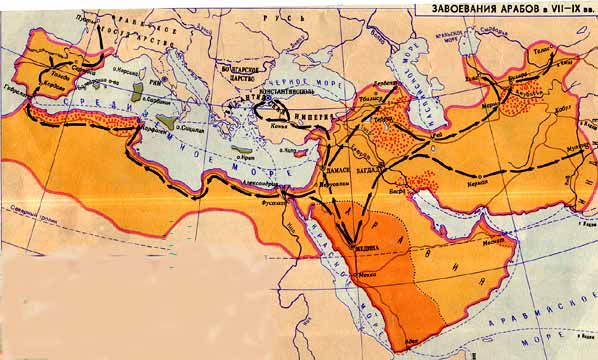 Источник: Завоевание арабов (VII-IX век). URL: http://history.limarevvn.ru/100-101.htm (Дата обращеня: 26.04.2018)	ПРИЛОЖЕНИЕ IIРимские провинции в Испании (II – V вв.)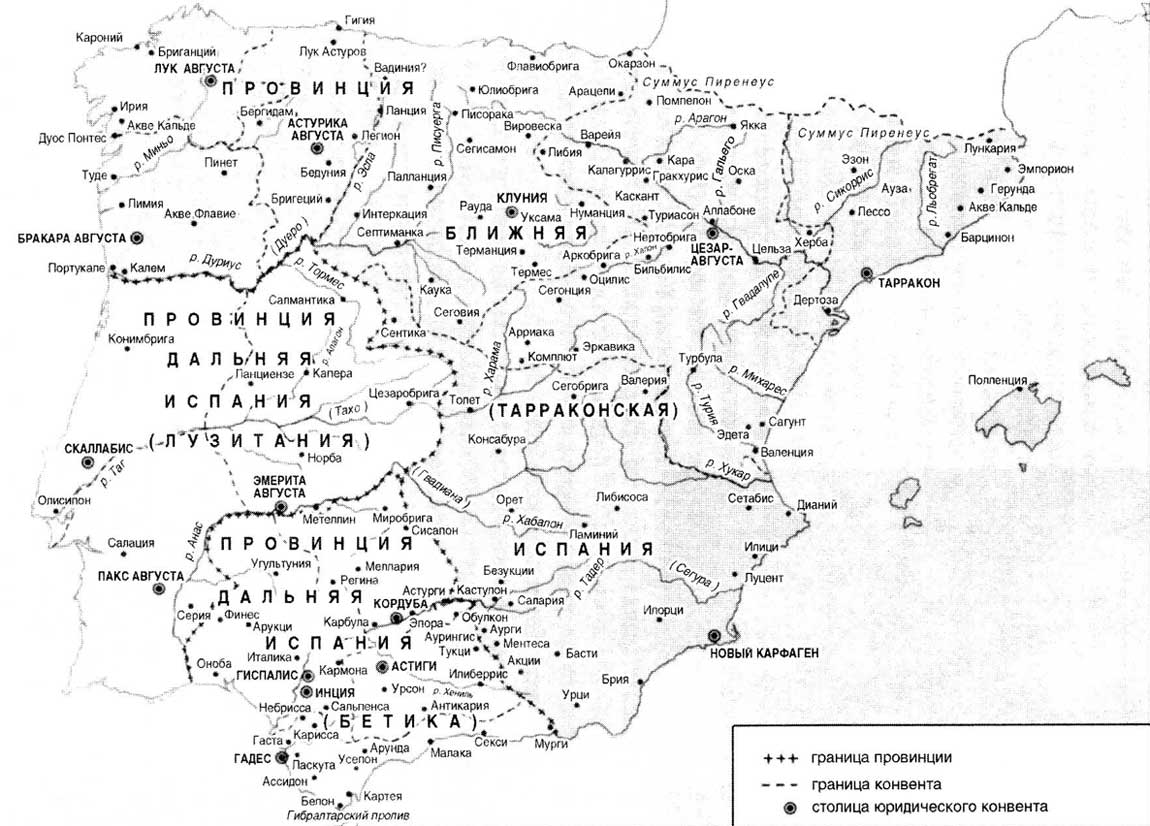 Источник: Испанские провинции ранней Римской империи. URL: http://labyrinthos.ru/text/tsirkin_istoriya-drevney-ispanii_ispanskie-provintsii-ranney-rimskoy-imperii.html (Дата обращения: 26.04.2018)ПРИЛОЖЕНИЕ IIIИспания во времена вестготов (586 – 711 гг.)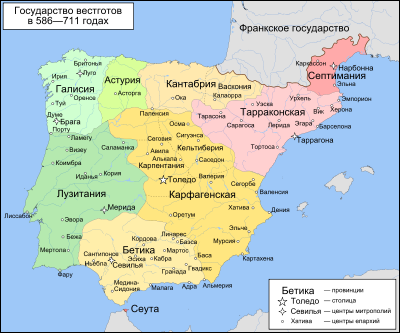 Источник: Государство вестготов. URL: https://ru.wikipedia.org/wiki/%D0%91%D0%B5%D0%BA%D0%B8%D0%BB%D0%B0#/media/File:Visigothic_Kingdom_586-711_ru.svg (Дата обращения: 26.04.2018)ПРИЛОЖЕНИЕ IVАрабская Испания (1031 г.)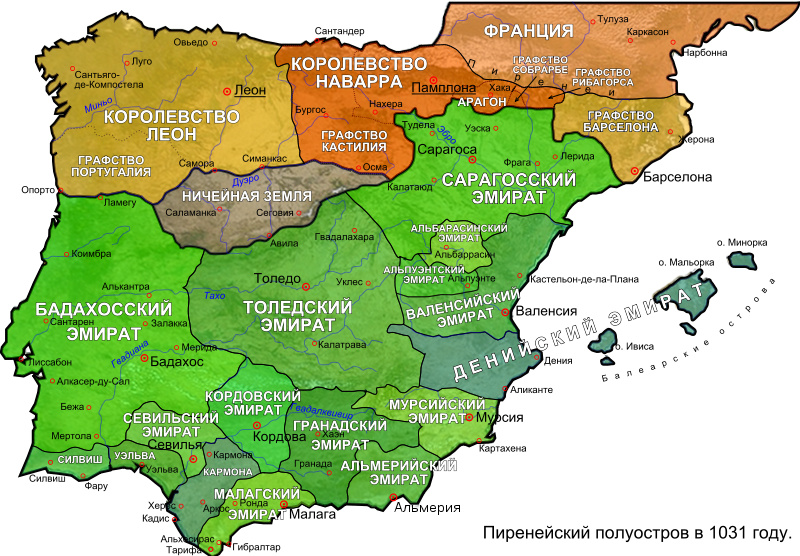 Источник: Реконкиста. URL: https://ru.wikipedia.org/wiki/%D0%A0%D0%B5%D0%BA%D0%BE%D0%BD%D0%BA%D0%B8%D1%81%D1%82%D0%B0#/media/File:Peninsula_iberica_1030_rus.svg (Дата обращения: 26.04.2018)Введение…………………………………………………………………….31. История завоевания Испании арабами………………………………….182. Духовная и материальная культура Испании в контексте арабского влияния……………………………………………………………………….312.1 Духовная культура……………………………………………………..312.2 Материальная культура………………………………………………..39Заключение…………………………………………………………………47Список использованных источников и литературы................................Приложение I……………………………………………………………….Приложение II……………………………………………………………...Приложение III……………………………………………………………..Приложение IV……………………………………………………………..5159606162